История моей судьбы!По истории жизни моей семьи можно проследить историю нашей страны. Я, Гадалина Людмила Романовна, хочу рассказать немного о себе и своей семье. Родилась я 15 августа 1940 года  в городе Ленинграде. Жили мы в тот предвоенный год вчетвером: папа, мама, я и бабушка Александра Сергеевна. Квартира, в которой мы проживали, была коммунальной: в ней умудрились расселить аж 8 семей. Но, несмотря на такое количество соседей, все мы жили очень дружно. Бабушка, по рассказам родителей, была патриоткой своей страны: она вступила в коммунистическую партию в 1924 году, в год смерти вождя большевиков Владимира Ильича Ленина. Была верна партии до конца своей жизни. Отец мой, Роман Евгеньевич, работал в Ленинградском оптико-механическом объединении, которое трижды было награждено орденом Ленина. На этом предприятии производили и реализовывали оптико-механические и оптико-электронные приборы. Когда началась война, предприятие было эвакуировано в город Казань, где строилось такое же  объединение – Казанский оптико-механический завод. Отец уехал вместе с заводом. Бабушка моя, будучи  коренной ленинградкой, наотрез отказалась уезжать, и мы с мамой остались в родном городе, потому что не могли оставить её одну. По воспоминаниям мамы, Нины Антоновны, в сентябре 1941 года, когда началась блокада Ленинграда,   начались перебои с продуктами. Помимо этого, начались ежечасные бомбёжки. Было очень страшно. Мы поначалу прятались в бомбоубежище. Когда привыкли к вою сирен, взрывам, перестали ходить в убежище, так как там было очень холодно и мы не могли потом долго согреться. Соседи, которые не эвакуировались, решили жить все вместе в одной комнате, потому что невозможно было отапливать все квартиры: не было дров. Топили печку мебелью и книгами, несмотря на то что среди них были произведения великих классиков: выбирать не приходилось.  За продуктами выстраивались огромные очереди. Хлеб выдавали только по карточкам сначала по 300 граммов для жителей города, потом по 125. Потихоньку стали умирать соседи, умерла и бабушка. Зима 1941-1942 годов была очень суровой. У меня началась дистрофия, появилась короста (гнойные струпья на теле). К лету нас с мамой отправили к отцу в Казань. Ехали мы очень долго. Жить нас определили в барак, это временное одноэтажное деревянное строение, тем не менее, мы прожили в нём до 1957 года. Жили очень бедно, но дружно. Здесь же, в Казани, пошла в школу, в первый класс. Когда наступило лето, меня отправили в лагерь, так как не было бабушки, с которой я могла бы провести каникулы. В лагере жили в палатках по 30 человек. Пионервожатые проводили с нами различные мероприятия, походы, так что скучать не приходилось. В юности и молодости всегда занималась спортом: играла в волейбол, ходила на лыжах, любила кататься на коньках. В школе с удовольствием вела общественную работу: являлась старостой  класса, вступила сначала в пионеры, потом в комсомол. После окончания учёбы стала работать склейщицей на Казанском оптико-механическом заводе. Здесь же, в отделении главного технолога, трудились мои любимые родители. На заводе изготавливали обшивку для кораблей и танков. В  1973 году вышла замуж и уехала в Набережные Челны, где вовсю шло строительство гигантского автозавода и самого города. Сюда съезжались рабочие и специалисты со всех уголков Советского Союза. Здесь я тоже устроилась  работать на КамА3. Вскоре поступила на заочное обучение в московский техникум, который окончила в 1977 году. Получив образование, перешла работать в НТЦ (научно-технический центр) в экономическую службу. Сколько себя помню, всегда занималась общественной деятельностью: вела культмассовую работу, возглавляла спортивный сектор. С удовольствием принимала участие в субботниках, ездила на уборку капусты, моркови, картошки. Жизнь была насыщенной, интересной. В 1995 году вышла на пенсию. Стало скучно. Пошла работать в 2000 году в Совет Ветеранов Автозаводского района города Набережные Челны. Сначала работала заместителем председателя, а в 2005 году избрали председателем 28 комплекса, так как я там живу. Сначала было трудно: было много участников Великой Отечественной войны, тружеников тыла, но со временем со всеми перезнакомилась. С каждым годом ветеранов становится всё меньше и меньше, из жизни они уходят один за другим. И, к сожалению, с ними уходят воспоминания прошлого, которые помогают нам восстановить и воспроизвести картины ужасающих событий Великой Отечественной войны. Поэтому в наше время очень важно сохранять память о каждом герое. И в этом большую помощь оказывают учащиеся 77 гимназии, которую возглавляет Бариева Гульнара Айратовна. Тимуровский  отряд «Милосердие» под руководством Тодоровой Юлии Рафаэлевны всегда готов выполнить любое задание: мы вместе с ребятами посещаем ветеранов, помогаем тем, кто в этом нуждается. К праздникам ребята готовят своими руками поздравительные открытки, помогают разносить подарки от имени наших местных депутатов, устраивают концерты, приглашают в праздники ветеранов на чаепития.  С удовольствием вместе с тимуровцами принимаю участие в различных мероприятиях. В 2015 году по результатам городской программы «Тимуровское движение г. Набережные Челны» отряд 77 гимназии занял почётное 3 место и был награждён поездкой в город Казань. Во время пребывания в Казани мы посетили самые значимые места столицы, в том числе памятник Мусе Джалилю  на площади Первого Мая, поэту, который сочинял литературные произведения, наполненные патриотизмом, гуманизмом, любовью к Родине. 7 октября 2020 года была участницей презентации книги «Юные герои Великой войны», которая была организована в 77 гимназии. Насыщенно прошла в 2020 году декада, посвящённая Дню старшего поколения и первостроителям  города. Тимуровцы подготовили замечательную программу: провели приглашённых по всем этапам строительства автограда. Помимо участия в деятельности тимуровского отряда 77 гимназии, выступаю в школах №15, 19, в кадетских учебных заведениях, в городских библиотеках.Я счастлива, что по-прежнему в строю. Жизнь продолжается!!!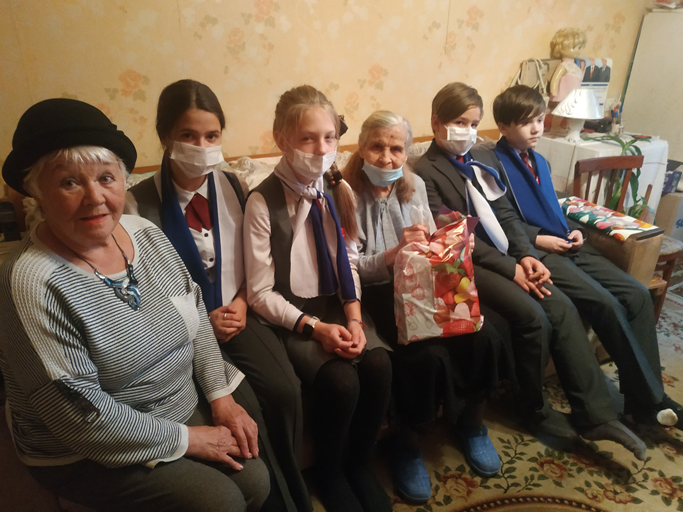 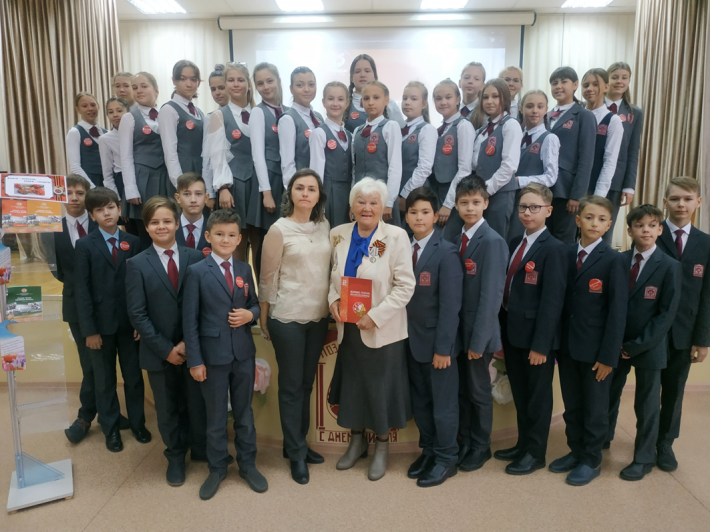 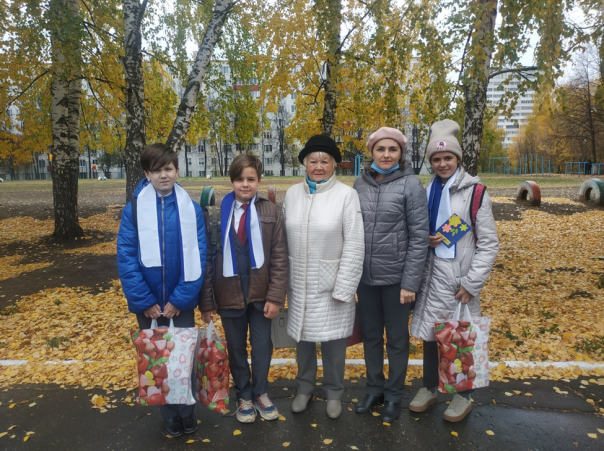 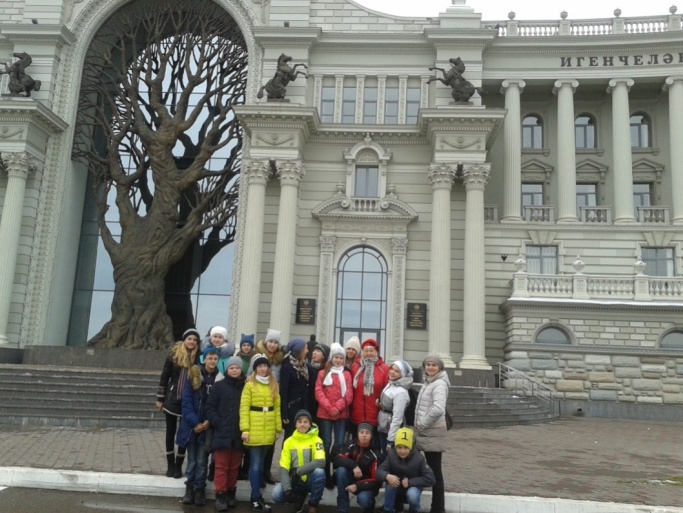 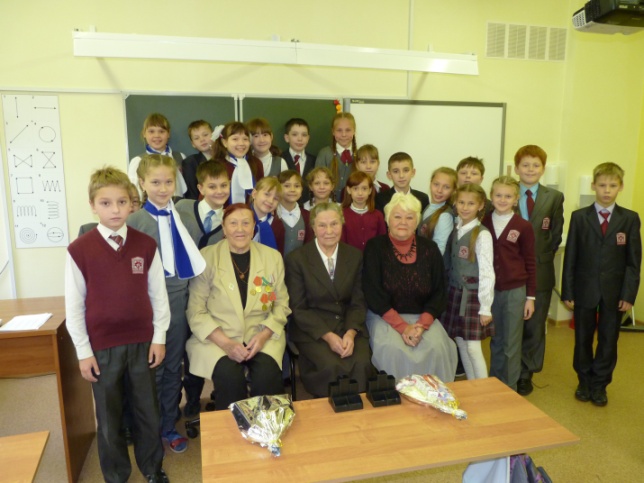 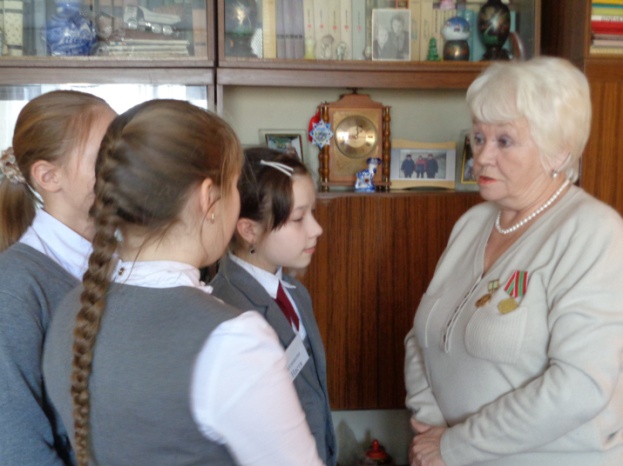 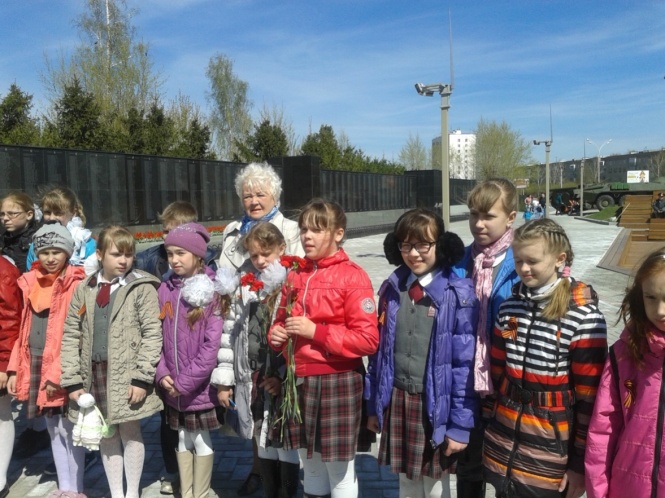 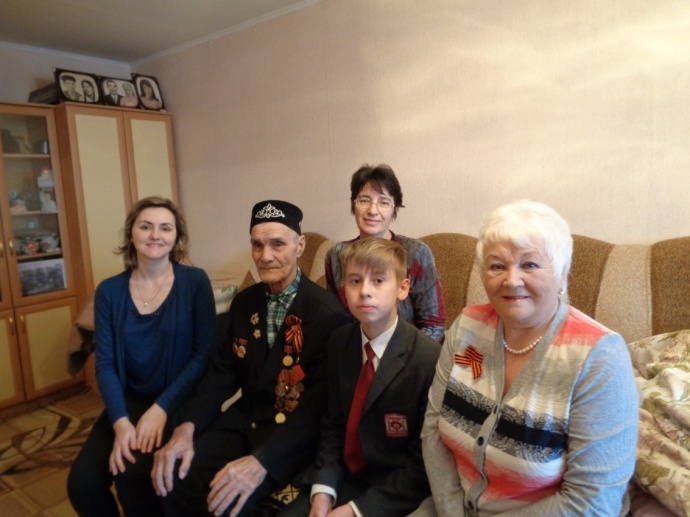 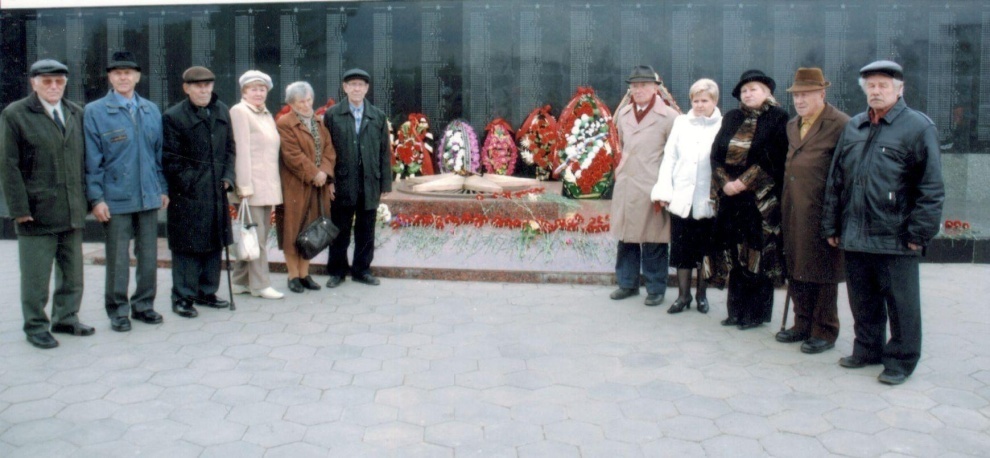 